Рекламное агентство «Ковалёвы»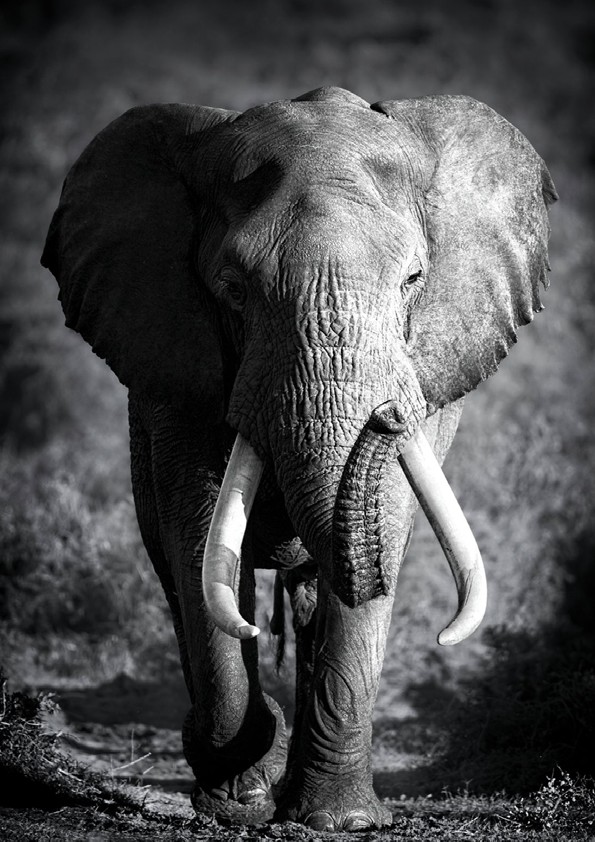 – уже 10 лет помогаем продать слонаБрифдля контекстнойрекламыhttp://d-kovalev.ru/kontekst/Заполните бриф в подчеркнутых местах. Ненужные пункты можно удалять.1. Адрес сайта:2. Сроки проведения рекламной кампании:В течение                 Без ограничения3. Бюджет рекламной кампании в месяц:Составляет:                 Максимальная цена за переход:                 Объем трафика в сутки / месяц(для трафиковых РК):                   /                 4. Объекты рекламной кампании:На каких товарах (услугах) хотите акцентировать особое внимание потенциального клиента?5. Задачи рекламной кампании:Увеличение объема продажАкции (скидки, распродажи)Вывод нового товара (услуги, бренда) на рынокИмиджевая реклама (брендинг)Привлечение целевого трафикаДополнение:                 6. Источники посетителей:Яндекс.ДиректGoogle AdWordsБегунТематические сайты:                 Социальные сети:                 7. Ваша целевая аудитория:Опишите вашего потенциального покупателя. Так же укажите:Пол:                 Возраст:                 Доход в месяц:                 Категория: оптовые / розничные8. Регионы проживания потенциальных покупателей:Москва и МОВся Россия (Центр, Северо-Запад, Поволжье, Юг, Сибирь, Дальний Восток, Урал)Страны СНГ (Азербайджан, Армения, Беларусь, Грузия, Казахстан, Киргизия, Молдова, Таджикистан, Туркмения, Узбекистан, Украина)Все регионы (весь мир)Другие настройки региона: укажите города9. Режим работы вашей компании:Только рабочие дни: с            до           Только рабочие дни, круглосуточноРабочие и выходные: с            до           Рабочие и выходные, круглосуточно10. Ваши основные конкурентные преимущества:Скидки (акции):                 Доставка: бесплатная, какие регионы?Распродажа:                 Мин. стоимость товара:                 Дополнительные услуги:                 Другое:                 11. Основные конкуренты:12. Доступ к счетчику интернет-статистики:Укажите логин / пароль для любого счетчика:LiveInternet:                   /                 SpyLog:                   /                 Google Analytics:                   /                 Яндекс.Метрика:                   /                 Другой:                   /                 13. Контекстные ключевые слова:Какие ключевые слова, по вашему мнению, лучше всего характеризуют рекламируемый товар (услугу)?Желательно указать профессионализмы (слова, которые употребляются в вашей сфере деятельности).14. Текущая конверсия на сайте:Конверсия в обращения / заказы:         Средний чек:                 Объем заказов в сутки / месяц:              15. Планируемые показатели:Планируется привлечь обращений:     Макс. затраты на 1 обращение:            р.16. Приоритетные направления:Перечислите приоритетные направления.